	                Východočeské soutěže                            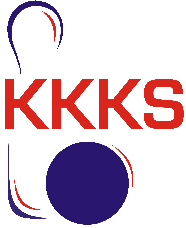 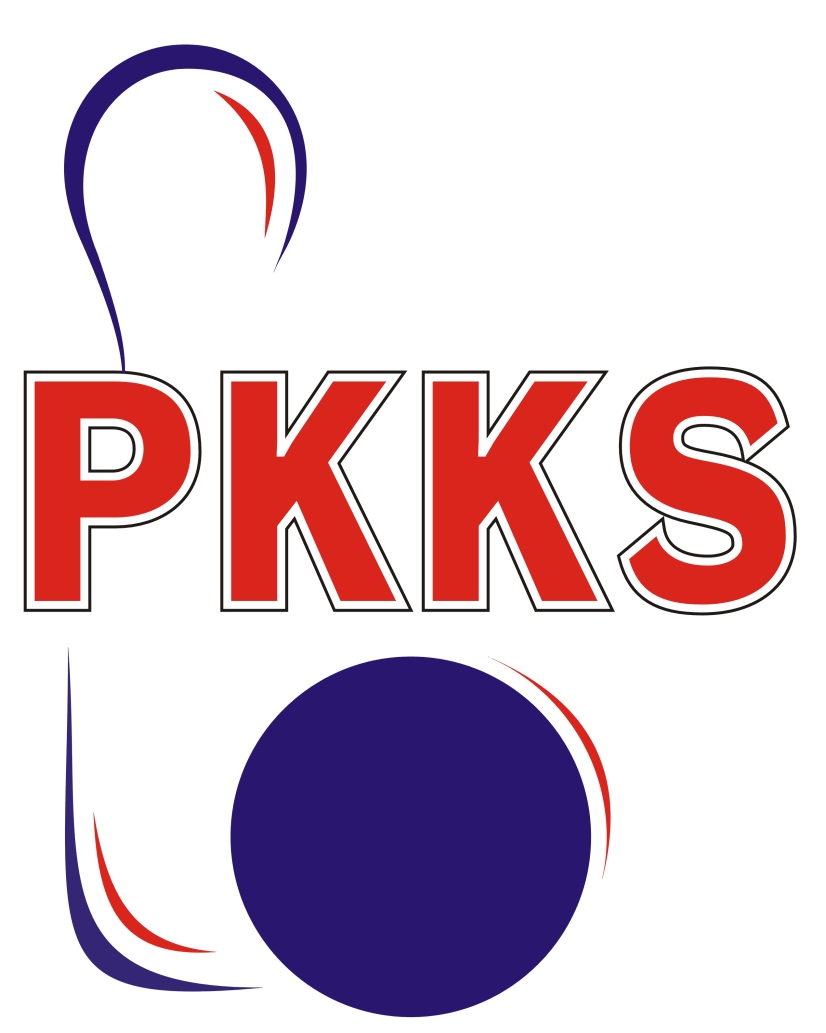                                                                 skupina B                                           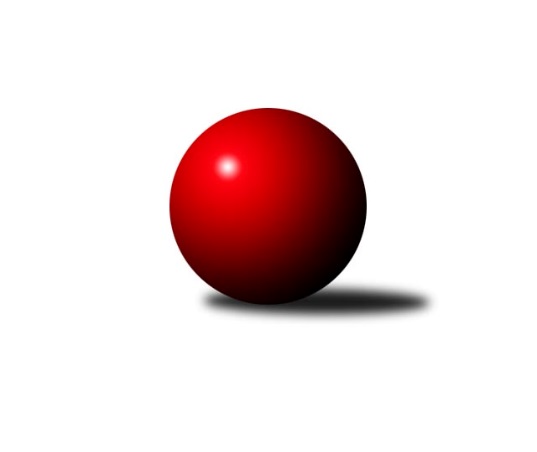 Č.3Ročník 2022/2023	30.9.2022Nejlepšího výkonu v tomto kole: 1781 dosáhlo družstvo: SKK Náchod DVýchodočeská soutěž skupina B 2022/2023Výsledky 3. kolaSouhrnný přehled výsledků:HC Březovice 	- SKPK DONAP H. Králové B	12:0	1484:1400		30.9.SKK Třebechovice p/O B	- SKPK DONAP H. Králové C	10:2	1586:1476		30.9.SKK Náchod C	- SKK Jičín C	10:2	1661:1600		30.9.SKK Náchod D	- KK Zalabák Smiřice C	10:2	1781:1576		30.9.HC Březovice 	- KK Zalabák Smiřice C	8:4	1545:1391		26.9.Tabulka družstev:	1.	SKK Náchod D	3	3	0	0	28 : 8 	 1753	6	2.	SKK Třebechovice p/O B	3	3	0	0	26 : 10 	 1634	6	3.	HC Březovice	3	2	0	1	23 : 13 	 1548	4	4.	SKK Náchod C	3	1	0	2	16 : 20 	 1592	2	5.	SKK Jičín C	3	1	0	2	15 : 21 	 1588	2	6.	KK Zalabák Smiřice C	3	1	0	2	14 : 22 	 1507	2	7.	SKPK DONAP H. Králové B	3	1	0	2	12 : 24 	 1569	2	8.	SKPK DONAP H. Králové C	3	0	0	3	10 : 26 	 1561	0Podrobné výsledky kola:	 HC Březovice 	1484	12:0	1400	SKPK DONAP H. Králové B	Jiří Hakl	 	 190 	 196 		386 	 2:0 	 353 	 	164 	 189		Josef Pardubský	Vratislav Fikar	 	 180 	 186 		366 	 2:0 	 338 	 	144 	 194		Alena Prokopová	Miloš Čížek	 	 152 	 185 		337 	 2:0 	 335 	 	171 	 164		Jiří Prokop	Petr Slavík	 	 186 	 209 		395 	 2:0 	 374 	 	188 	 186		Jaroslav Gütlerrozhodčí: Petr SlavíkNejlepší výkon utkání: 395 - Petr Slavík	 SKK Třebechovice p/O B	1586	10:2	1476	SKPK DONAP H. Králové C	Lenka Peterová	 	 194 	 215 		409 	 2:0 	 376 	 	182 	 194		Roman Klíma	Luděk Vohralík *1	 	 169 	 173 		342 	 0:2 	 366 	 	182 	 184		Denis Džbánek	Oldřich Motyčka	 	 229 	 207 		436 	 2:0 	 357 	 	189 	 168		Nikola Voglová	Zdeněk Zahálka	 	 188 	 211 		399 	 2:0 	 377 	 	186 	 191		Jonáš Bezdíčekrozhodčí: Zdeněk Zahálkastřídání: *1 od 51. hodu Filip PeteraNejlepší výkon utkání: 436 - Oldřich Motyčka	 SKK Náchod C	1661	10:2	1600	SKK Jičín C	Tomáš Doucha	 	 215 	 204 		419 	 2:0 	 405 	 	208 	 197		Zbyněk Hercík	Milan Hurdálek	 	 212 	 214 		426 	 2:0 	 371 	 	180 	 191		František Čermák	Jiří Doucha st.	 	 206 	 189 		395 	 0:2 	 445 	 	210 	 235		Tomáš Pavlata	Miroslav Hejnyš	 	 206 	 215 		421 	 2:0 	 379 	 	202 	 177		Miroslav Langrrozhodčí: Jiří Doucha ml.Nejlepší výkon utkání: 445 - Tomáš Pavlata	 SKK Náchod D	1781	10:2	1576	KK Zalabák Smiřice C	Milena Mankovecká	 	 220 	 199 		419 	 2:0 	 364 	 	186 	 178		Milan Seidl	Dana Adamů	 	 244 	 211 		455 	 2:0 	 358 	 	180 	 178		Aleš Černilovský	Miroslav Tomeš	 	 225 	 206 		431 	 0:2 	 439 	 	218 	 221		Jaroslav Hažva	Jiří Tesař	 	 229 	 247 		476 	 2:0 	 415 	 	213 	 202		Luděk Sukuprozhodčí: Jiří Doucha ml.Nejlepší výkon utkání: 476 - Jiří Tesař	 HC Březovice 	1545	8:4	1391	KK Zalabák Smiřice C	Jiří Hakl	 	 187 	 190 		377 	 0:2 	 406 	 	206 	 200		Jaroslav Hažva	Vratislav Fikar	 	 205 	 211 		416 	 2:0 	 289 	 	132 	 157		Milan Seidl	Miloš Čížek	 	 182 	 187 		369 	 2:0 	 312 	 	154 	 158		Václav Prokop	Petr Slavík	 	 182 	 201 		383 	 0:2 	 384 	 	203 	 181		Luděk Sukuprozhodčí: Petr SlavíkNejlepší výkon utkání: 416 - Vratislav FikarPořadí jednotlivců:	jméno hráče	družstvo	celkem	plné	dorážka	chyby	poměr kuž.	Maximum	1.	Jiří Tesař 	SKK Náchod D	458.00	307.5	150.5	3.0	2/2	(476)	2.	Miloš Voleský 	SKK Náchod D	447.50	318.0	129.5	12.0	2/2	(450)	3.	Tomáš Pavlata 	SKK Jičín C	439.33	302.0	137.3	7.3	3/3	(445)	4.	Lenka Peterová 	SKK Třebechovice p/O B	435.00	278.0	157.0	4.0	2/2	(461)	5.	Oldřich Motyčka 	SKK Třebechovice p/O B	431.00	297.3	133.8	8.3	2/2	(438)	6.	Miroslav Tomeš 	SKK Náchod D	425.00	293.5	131.5	9.5	2/2	(431)	7.	Milena Mankovecká 	SKK Náchod D	419.00	297.3	121.8	6.5	2/2	(429)	8.	Jaroslav Hažva 	KK Zalabák Smiřice C	418.33	285.7	132.7	7.7	3/3	(439)	9.	Jaroslav Gütler 	SKPK DONAP H. Králové B	416.50	282.0	134.5	6.0	2/2	(492)	10.	Zdeněk Zahálka 	SKK Třebechovice p/O B	413.00	296.0	117.0	9.5	2/2	(427)	11.	Miroslav Hejnyš 	SKK Náchod C	410.00	296.3	113.8	10.0	2/2	(429)	12.	Vratislav Fikar 	HC Březovice 	409.00	289.0	120.0	8.0	2/2	(427)	13.	Josef Pardubský 	SKPK DONAP H. Králové B	406.25	271.5	134.8	5.3	2/2	(477)	14.	Vladimír Řeháček 	SKK Jičín C	405.50	287.5	118.0	11.5	2/3	(406)	15.	Zbyněk Hercík 	SKK Jičín C	403.50	289.5	114.0	11.5	2/3	(405)	16.	Luděk Sukup 	KK Zalabák Smiřice C	403.33	280.0	123.3	5.7	3/3	(415)	17.	Jonáš Bezdíček 	SKPK DONAP H. Králové C	401.00	285.3	115.8	9.8	2/2	(425)	18.	Denis Džbánek 	SKPK DONAP H. Králové C	398.25	286.8	111.5	10.0	2/2	(442)	19.	Roman Klíma 	SKPK DONAP H. Králové C	395.00	278.5	116.5	10.3	2/2	(427)	20.	Petr Březina 	SKK Třebechovice p/O B	394.00	267.5	126.5	5.5	2/2	(403)	21.	Jiří Hakl 	HC Březovice 	391.75	276.5	115.3	6.5	2/2	(402)	22.	Jiří Prokop 	SKPK DONAP H. Králové B	384.00	278.3	105.8	10.8	2/2	(445)	23.	Antonín Martinec 	SKK Náchod C	383.00	272.5	110.5	13.0	2/2	(389)	24.	Jiří Doucha  st.	SKK Náchod C	375.50	280.0	95.5	14.3	2/2	(395)	25.	František Čermák 	SKK Jičín C	367.67	269.0	98.7	13.3	3/3	(371)	26.	Miroslav Langr 	SKK Jičín C	363.00	270.5	92.5	16.5	2/3	(379)	27.	Miloš Čížek 	HC Březovice 	362.00	261.8	100.3	12.3	2/2	(371)	28.	Václav Prokop 	KK Zalabák Smiřice C	353.00	265.0	88.0	19.0	2/3	(394)	29.	Milan Seidl 	KK Zalabák Smiřice C	330.67	253.3	77.3	22.7	3/3	(364)		Dana Adamů 	SKK Náchod D	455.00	314.0	141.0	8.0	1/2	(455)		Jaroslav Dlohoška 	SKK Náchod D	438.00	297.0	141.0	5.0	1/2	(438)		Milan Hurdálek 	SKK Náchod C	430.50	293.5	137.0	10.0	1/2	(435)		Tomáš Doucha 	SKK Náchod C	419.00	293.0	126.0	8.0	1/2	(419)		Bohuslav Trejtnar 	SKPK DONAP H. Králové C	405.00	302.0	103.0	12.0	1/2	(405)		Antonín Baďura 	SKK Náchod C	401.00	285.0	116.0	11.0	1/2	(401)		Petr Slavík 	HC Březovice 	389.00	272.5	116.5	11.0	1/2	(395)		Irena Šrajerová 	SKPK DONAP H. Králové B	386.50	287.0	99.5	16.0	1/2	(395)		Jaromír Písecký 	HC Březovice 	382.00	250.0	132.0	7.0	1/2	(382)		Filip Petera 	SKK Třebechovice p/O B	375.00	271.0	104.0	12.0	1/2	(375)		Aleš Černilovský 	KK Zalabák Smiřice C	358.00	266.0	92.0	14.0	1/3	(358)		Nikola Voglová 	SKPK DONAP H. Králové C	357.00	260.0	97.0	11.0	1/2	(357)		Luděk Vohralík 	SKK Třebechovice p/O B	339.00	242.0	97.0	18.0	1/2	(339)		Alena Prokopová 	SKPK DONAP H. Králové B	338.00	233.0	105.0	9.0	1/2	(338)Sportovně technické informace:Starty náhradníků:registrační číslo	jméno a příjmení 	datum startu 	družstvo	číslo startu9647	Vratislav Fikar	30.09.2022	HC Březovice 	3x24948	Jiří Hakl	30.09.2022	HC Březovice 	3x9651	Petr Slavík	30.09.2022	HC Březovice 	2x9646	Miloš Čížek	30.09.2022	HC Březovice 	3x26001	Luděk Vohralík	30.09.2022	SKK Třebechovice p/O B	2x19054	Oldřich Motyčka	30.09.2022	SKK Třebechovice p/O B	3x17501	Zdeněk Zahálka	30.09.2022	SKK Třebechovice p/O B	2x26947	Filip Petera	30.09.2022	SKK Třebechovice p/O B	3x209	Jiří Doucha st.	30.09.2022	SKK Náchod C	3x179	Dana Adamů	30.09.2022	SKK Náchod D	1x9508	Milena Mankovecká	30.09.2022	SKK Náchod D	3x5608	Miroslav Hejnyš	30.09.2022	SKK Náchod C	3x26288	Tomáš Doucha	30.09.2022	SKK Náchod C	1x5443	Milan Hurdálek	30.09.2022	SKK Náchod C	2x11514	Jiří Tesař	30.09.2022	SKK Náchod D	3x416	Miroslav Tomeš	30.09.2022	SKK Náchod D	2x
Hráči dopsaní na soupisku:registrační číslo	jméno a příjmení 	datum startu 	družstvo	34	Aleš Černilovský	30.09.2022	KK Zalabák Smiřice C	Program dalšího kola:4. kolo5.10.2022	st	17:00	SKPK DONAP H. Králové C - KK Zalabák Smiřice C	6.10.2022	čt	17:00	SKK Třebechovice p/O B - HC Březovice 	6.10.2022	čt	18:00	SKK Jičín C - SKK Náchod D	7.10.2022	pá	17:00	SKPK DONAP H. Králové B - SKK Náchod C	Nejlepší šestka kola - absolutněNejlepší šestka kola - absolutněNejlepší šestka kola - absolutněNejlepší šestka kola - absolutněNejlepší šestka kola - dle průměru kuželenNejlepší šestka kola - dle průměru kuželenNejlepší šestka kola - dle průměru kuželenNejlepší šestka kola - dle průměru kuželenNejlepší šestka kola - dle průměru kuželenPočetJménoNázev týmuVýkonPočetJménoNázev týmuPrůměr (%)Výkon3xJiří TesařNáchod D4763xJiří TesařNáchod D111.814761xDana AdamůNáchod D4552xOldřich MotyčkaTřebechovice B109.814362xTomáš PavlataJičín C4451xDana AdamůNáchod D106.884551xJaroslav HažvaSmiřice C4391xPetr SlavíkBřezovice A105.593952xOldřich MotyčkaTřebechovice B4363xTomáš PavlataJičín C104.534451xMiroslav TomešNáchod D4311xJiří HaklBřezovice A103.19386